NÃO É PERMITIDA A IDENTIFICAÇÃO NOMINAL DA/O CANDIDATA/O EM NENHUM ESPAÇO DO ANTEPROJETOTÍTULO DO ANTEPROJETO (Não se identifique nominalmente neste documento)IntroduçãoO modelo apresentado neste documento deverá ser seguido para a redação do seu anteprojeto de pesquisa. A formatação dos anteprojetos deverá ter de 3 a 6 páginas (fora a capa e incluindo as referências), seguindo os padrões: fonte Times New Roman; tamanho 12; espaçamento simples; margens 2,5, tamanho da folha A4 – assim como este modelo. Em todo projeto, deverão ser utilizadas as normas ABNT.O texto deverá ser organizado de modo a contemplar alguns itens obrigatórios que serão considerados nos critérios de avaliação do anteprojeto, previstos no edital. São eles: trajetória acadêmica e relação com a proposta de pesquisa; delimitação de uma proposta de pesquisa articulada com o PPGECT e a literatura da área de Educação Científica e Tecnológica e/ou Educação Matemática; referências citadas no anteprojeto.1. Subtítulo: sobre os subtítulos        	Se houver subdivisões dentro do anteprojeto estas poderão ser numeradas através de itens e nomeadas por subtítulos. Organize seu anteprojeto de acordo com sua criatividade, desde que mantenha o texto dentro dos limites de página e formatação previstas. Não inclua quebra de página entre os subtítulos.2. Sobre as referênciasPara citações diretas e indiretas, assim como a elaboração da lista de referências final, siga as normas ABNT, que podem ser encontradas no site da Biblioteca Universitária (BIBLIOTECA, 2018) da UFSC (http://portal.bu.ufsc.br/normalizacao/).3. Sugestões de periódicos (de acesso aberto) da área de Educação Científica e Tecnológica e/ou Educação Matemática        	Sugerimos alguns periódicos que podem ter artigos interessantes para dialogar com suas propostas de pesquisa. São eles:Periódicos BrasileirosAlexandriaCaderno Brasileiro de Ensino de FísicaCiência & EducaçãoEducação Matemática em RevistaInternational Journal for Research in Mathematics EducationInvestigações em Ensino de CiênciasQuímica Nova na EscolaRevista  BolemaRevista Brasileira de Ensino de Física Revista Brasileira de Pesquisa em Educação em CiênciasRevista da Associação Brasileira de Ensino de BiologiaRevista Ensaio Revista Latino-Americana de Educação em AstronomiaRevista RevematRevista ZetetikéRevista de Ensino de EngenhariaPeriódicos EstrangeirosEnseñanza de las CienciasRevista Educación en BiologíaRevista Electrónica de Enseñanza de las CienciasRevista QuadranteRevista RedesRevista Iberoamericana de Ciencia, Tecnología y SociedadAo finalizar a escrita do seu anteprojeto, salve-o no formato PDF e anexo-o no espaço destinado para tal na inscrição online. Para concluir, lembramos que os anteprojetos escritos em desacordo com estas orientações serão desclassificados, de acordo com o item 2.3.6 do Edital 06/PPGECT/2018.Referências:BIBLIOTECA universitária: ufsc. ufsc. 2018. Disponível em: <http://portal.bu.ufsc.br/>. Acesso em: 24 maio 2018.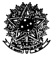 SERVIÇO PÚBLICO FEDERALMINISTÉRIO DA EDUCAÇÃOUNIVERSIDADE FEDERAL DE SANTA CATARINAPROGRAMA DE PÓS-GRADUAÇÃO EM EDUCAÇÃO CIENTÍFICA E TECNOLÓGICACAMPUS UNIVERSITÁRIO REITOR JOÃO DAVID FERREIRA LIMA - TRINDADE88.040-900 - FLORIANÓPOLIS.SCTELEFONE: (48) 3721-4181Capa do ANTEPROJETO submetido ao Processo Seletivo para o curso de MESTRADO EM EDUCAÇÃO CIENTÍFICA E TECNOLÓGICA, com ingresso no primeiro período letivo de 2019, conforme EDITAL 6/2018/PPGECT. Processo Seletivo PPGECT 2018 - Turma 2019Processo Seletivo PPGECT 2018 - Turma 2019CPF do/a Candidato/aNeste item o (a) candidato (a) deve informar o número de seu CPF. Não se identifique nominalmente neste documento.Título do AnteprojetoNeste item o (a) candidato (a) deve informar o título do seu anteprojeto.Linha (s) de pesquisa relacionada (s) ao anteprojetoNeste item o (a) candidato (a) deve indicar uma ou duas linhas de pesquisa do PPGECT (disponíveis em: http://ppgect.ufsc.br/linhas-de-pesquisa/) que acredita poder acolher o anteprojeto proposto.ResumoNeste item o (a) candidato (a) deve redigir um resumo escrito em único parágrafo contendo entre 150 e 300 palavras. O resumo deve apresentar de forma concisa os objetivos, justificativa e as expectativas com relação ao desenvolvimento da pesquisa.Palavras-chaveNeste item o (a) candidato (a) deve indicar, entre 3 e 5 palavras-chave relacionadas ao anteprojeto.